Правовые основы охраны труда на предприятииДиплом2017На современном этапе развития общества вопросы применения норм в области охраны труда имеют огромное значение. Так как высшей ценностью государства является сохранение жизни и здоровья человека, поэтому первостепенной задачей государства является обеспечение должного уровня охраны труда на производстве.СодержаниеВведение. Общие положения охраны труда как правового института.1 Понятие и значение института охраны труда в трудовых отношениях.2 Особенности нормативно-правового регулирования охраны труда, как правового института. Особенности организации охраны труда на предприятии.1 Особенности правового статуса службы охраны труда на предприятии.2 Правовые основы реализации прав и обязанностей работодателя по обеспечению охраны труда на предприятии.3 Ответственность работодателя за нарушение норм в области охраны трудаЗаключениеСписок используемых источниковПриложенияВведениеНа современном этапе развития общества вопросы применения норм в области охраны труда имеют огромное значение. Так как высшей ценностью государства является сохранение жизни и здоровья человека, поэтому первостепенной задачей государства является обеспечение должного уровня охраны труда на производстве. В этих целях на всех предприятиях должны создаваться здоровые и безопасные условия труда, разрабатываться мероприятия по эффективному улучшению условий труда на рабочих местах, которые будут способствовать сохранению жизни и здоровья работающих в процессе осуществления ими трудовой деятельности.Вернуться в каталог готовых дипломов и магистерских диссертаций –http://учебники.информ2000.рф/diplom.shtmlАктуальность темы обусловлена высоким уровнем производственного травматизма, профессиональных заболеваний и смертности в результате несчастных случаев на производстве. Постоянная модернизация оборудования, внедрение передовых технологий и новых материалов связано с воздействием на персонал вредных факторов, что негативно отражается на здоровье работников, увеличивает степень появления профессиональных заболеваний и несчастных случав на производстве. Создание достойных условий труда лежит на работодателе, поэтому главной задачей как государства, так и работодателя является создание, соблюдение и совершенствование системы охраны труда предприятия. По видам экономической деятельности самой опасной все еще остается строительная отрасль. При этом одной из главных причин несчастных случаев на производстве является неудовлетворительная организация охраны труда на предприятии. Поэтому руководитель обязан соблюдать нормативные правовые акты в области охраны труда, разрабатывать и организовывать обучение по охране труда и технике безопасности, а также повышать степень безопасности производственного оборудования, создавать и поддерживать необходимые санитарно-гигиенические условия, проверять уровень владения работниками безопасными методами и приемами выполнения работ, обеспечивать их средствами индивидуальной защиты, что несомненно способствует улучшению состояния системы охраны труда на предприятии.Работодатель стремится к увеличению прибыли и повышению производительности труда, экономическому росту предприятия, а это непосредственно связано с совершенствованием системы охраны труда и созданием благоприятных условий для работников. Организация охраны труда на предприятии является одним из главных требований к стабильности, успешности современного производства. В последние годы все больше внимания уделяется этим важным вопросам. Наиболее важной задачей в достижении правильной организации охраны труда является выявление, изучение и решение проблем, связанных с обеспечением здоровых и безопасных условий труда. Выполнение данной задачи возможно за счет выявления причин несчастных случаев на производстве, профессиональных заболеваний, возникновения аварий и пожаров, а также разработки и внедрению действенных мероприятий и требований, направленных на устранение выявленных причин.Создание комфортных и безопасных условий труда непосредственно влияет на производительность и безопасность труда. Улучшение труда приводит к профессиональной активности работающих, росту производительности труда и сокращению потерь при производстве. Вопрос охраны труда является одним из важнейших, так как главной задачей как государства, так и работодателя является обеспечение приоритета сохранения жизни и здоровья работников как высшей ценности.Фитнес на дому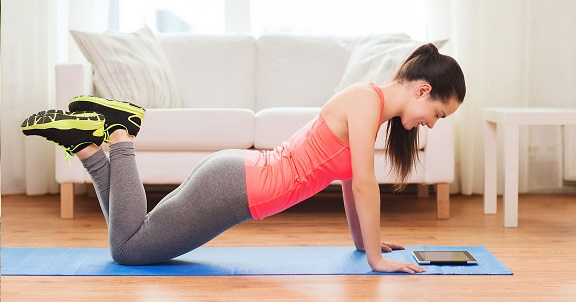 http://учебники.информ2000.рф/fit1.shtml При исследовании решаются следующие задачи:Проанализировать различные подходы к понятию охраны труда, определить значение охраны труда как правового института;Проанализировать нормативно-правовое регулирование охраны труда; Рассмотреть особенности правового статуса службы охраны труда на предприятии;Проанализировать особенности реализации прав и обязанностей работодателя по обеспечению охраны труда на предприятии;Рассмотреть ответственность работодателя за нарушение норм в области охраны труда.Предметом исследования являются правовые основы института охраны труда.Объектом исследования является охрана труда на предприятии. Для решения поставленных задач использовались следующие методы исследования: метод анализа и синтеза, метод сравнения и обобщения и классификация.Степень разработанности темы. Вопросы в области охраны труда исследовали такие учены как Орловский Ю.П., Кирсанов Р., Пономарева С., Воробьев И.О., Куревина Л., Сафарова Е., Шадрина Т., Авдеев В., Крюков В., Балуев И., Скачкова Г., Савин В.Т., Березина Е.С., Шанина Ек. В. Несмотря на наличие довольно значительного массива научных исследований и практических разработок, связанных с охраной труда вряд ли можно говорить о достаточной изученности данного вопроса.1. Общие положения охраны труда как правового института1.1 Понятие и значение института охраны труда в трудовых отношенияхСовременному производству свойственно постоянное обновление оборудования, внедрение передовых технологий, использование новых процессов и материалов, которые довольно часто недостаточно изучены. В связи с этим условия труда могут негативно повлиять на состояние здоровья работников предприятия, увеличить потенциальную опасность возникновения несчастных случаев на производстве и степень риска появления профессиональных заболеваний. Поэтому в условиях технической оснащенности производства вопрос охраны труда является очень актуальным.Право работника на охрану здоровья и жизни является одним из основных прав человека. Согласно части 3 статьи 37 Конституции Российской Федерации «каждый имеет право на труд в условиях, отвечающих требованиям безопасности и гигиены». Данное положение также закрепляется в статье 2 Трудового кодекса Российской Федерации «обеспечение права каждого работника на справедливые условия труда, в том числе на условия труда, отвечающие требованиям безопасности и гигиены» и статье 237 Трудового кодекса Российской Федерации, которая закрепляет право работника на труд, который осуществляется в условиях, соответствующих требованиям охраны труда. Таким образом, приведенные положения законодательства свидетельствуют о закреплении норм охраны труда как права человека, что обуславливается социальным характером государства.Охрану труда можно рассматривать в узком и широком смысле, понимание которых неразрывно связано с развитием и совершенствованием законодательства об охране труда. Под охраной труда в широком смысле Кирсанов Р. понимает межотраслевой комплексный институт, который возникает на границе различных отраслей права, а в узком смысле рассматривает как институт трудового права, носящий отраслевой характер.По мнению, Томашевского К.Л. охрана труда одновременно является как комплексным отраслевым, так и межотраслевым институтом. Он полагает, что «правовые нормы в области охраны труда составляют сложный межотраслевой институт, так как он состоит не только из норм трудового права, но и норм административного и даже гражданского права, что находит свое отражение в правовой природе регламентируемых ими отношений». Голощапов С.А. указывает «на многообразные общественные отношения, регулируемые нормами многих отраслей права и заключающиеся в объединении деятельности различных органов, общественных организаций и должностных лиц».Киселев Я.Л. придерживается позиции об отраслевом характере института, отмечая связь с ним ряда правовых норм, охватываемых другими отраслями права. «Охрана труда является институт отрасли трудового права, так как он обладает всеми необходимыми для него конститутивными признаками» данной позиции придерживается Петров А., но вместе с тем он поддерживает и точку зрения об охране труда как комплексном институте, состоящем из норм других отраслей. Из этого следует, что большинство авторов предпочитают один из двух имеющихся вариантов. Вместе с тем Лушников А.М. и Лушникова М.В., например, высказывают мнение о достаточно гармоничном сосуществовании двух трактовок, указывая, что не стоит их противопоставлять. При этом, если говорить собственно об институте охраны труда, то доминирующей должна быть узкая трактовка. А вот в контексте социального назначения и функций трудового права дается широкая трактовка, которая в значительной мере отражает социальный аспект проблемы».Другой позиции придерживалась Герасимова Е. отмечая, что «охрана труда в узком смысле представляет собой комплекс правовых норм и правил, устанавливающих мероприятия по созданию безопасных условий труда, предотвращающих травматизм и профессиональные заболевания, а также регулирующих надзорную деятельность за соблюдением требований законодательства в области охраны труда, осуществляемых государством при участии профсоюзных органов. В широком смысле охрана труда представляет собой совокупность всех норм, охраняющих трудовые права работников». Из этого следует, что только охрана труда в широком смысле может обеспечить здоровые и безопасные условия работы. По моему мнению, более полной и верной является рассмотрение охраны труда как комплексного института, содержащего в себе нормы различных отраслей права с целью создания условий, отвечающих государственным нормативным требованиям. Как видим под охраной труда и в узком, и в широком смысле понимается система норм, направленных на обеспечение здоровых и безопасных условий труда. «Охрана труда в узком смысле является сердцевиной межотраслевого института и существует как целое и его часть. Они неразделимы, перекликаются и имеют тесную связь между собой. Разница в их содержании заключается именно в количестве и отраслевой принадлежности применяемых для регулирования общественных отношений правовых норм». Охрана труда как в узком, так и в широком смысле направлена на сохранение жизни и здоровья в процессе трудовой деятельности, обеспечение права работника на труд в условиях, отвечающих требованиям безопасности и гигиены.Так же в юридической литературе охрану труда рассматривают еще с двух позиций: как основной принцип трудового права и трудовых правоотношений и как систему законодательных актов. Под принципами трудового права следует понимать основополагающие, руководящие начала, закрепленные в действующем законодательстве, а также выражающие сущность норм трудового права и главные направления политики государства в области правого регулирования общественных отношений.9 Охрану труда можно считать одним из наиболее важных принципов правового регулирования трудовых отношений. В подтверждение этого можно привести ряд норм Трудового кодекса. Так, в статьях 21 и 22 кодекса закрепляется право работника на рабочее место, соответствующее требованиям охраны труда, которое корреспондирует с обязанностью работодателя обеспечить условия труда, соответствующие требованиям охраны труда. А принцип по обеспечению права работника на справедливые условия труда, в том числе отвечающие требованиям безопасности и гигиены закрепляется статьей 2 Трудового кодекса.Согласно ГОСТ 12.0.002-80 охрана труда рассматривается как «система актов законодательства, направленных на предупреждение и закрепление мероприятий, средств и методов социально-экономического, организационного, технического, санитарно-гигиенического и лечебно-профилактического характера, имеющие своей целью создание безопасных условий труда». Согласно части 1 статьи 209 Трудового кодекса Российской Федерации под охраной труда понимается система, направленная на сохранение жизни и здоровья работников при осуществлении ими своей трудовой деятельности и состоящая из правовых, социально-экономических, организационно-технических, санитарно-гигиенических, лечебно-профилактических, реабилитационных и иные мероприятия».Данное определение представляет охрану труда как совокупность деятельности работодателя и государственных органов, направленную на охрану жизни и здоровья работников в процессе труда. Законодательное определение охраны труда говорит о его многоплановости, включает в себя систему мероприятии различного рода, направленных на обеспечение безопасности труда, сохранение жизни и здоровья работника, создание благоприятных условий для выполнения работником его трудовой функции, обусловленной трудовым договором. Перечисленные в понятии мероприятия по обеспечению безопасности и гигиены проводятся на различных уровнях, в том числе у работодателя.Стоит раскрыть приведенные в определении мероприятия. Правовые средства занимают довольно значительную роль в системе мероприятий, направленных на сохранение жизни и здоровья работников, создание благоприятных условий труда. Под правовыми мероприятиями понимаются действия государства по разработке и принятию нормативных правовых актов, постановлений, приказов, стандартов, правил, инструкций, которые устанавливают для всех общие правила поведения в сфере охраны труда. Данные мероприятия закрепляют право работников на охрану труда и гарантии этого права, а также возлагают на работодателя обязанность по созданию благоприятных условий труда, закрепляют ответственность за нарушение законодательных норм. Совокупность данных норм, регулирующих отношения в области охраны труда, образует самостоятельный институт в трудовом праве.Охрана труда как правовой институт представляет собой систему правовых норм, которые направлены на создают условий труда, обеспечивающих сохранение жизни и здоровья работников в процессе трудовой деятельности и которые обязательны для исполнения всеми субъектами трудовых правоотношений. Таким образом, именно правовые средства являются правовой основой для должного функционирования всей системы охраны труда и обеспечения безопасных условий труда в организациях.Согласно определения приведенного в статье 209 Трудового кодекса Российской Федерации к социально-экономическим мероприятиям относятся меры государства, с помощью которых оно стимулирует работников и работодателей к повышению уровня охраны труда на предприятии. Сюда относятся льготы и компенсации за работу во вредных условиях, обязательное социальное страхование, выплата компенсаций за производственную травму, ограничения при подъеме тяжестей. Организационные мероприятия включают разработку и утверждение правил и инструкций по использованию средств коллективной, индивидуальной защиты и других технических средств, которые предотвращают несчастные случаи.Так же к ним имеют отношения действия по организации и повышению уровня обучения работников организации, специальная оценка условий труда, деятельность по надзору и контролю за состоянием охраны труда на рабочих местах. Технические мероприятия определяют обеспечение работников средствами защиты, организуют и поддерживают нормальное состояние производственной среды. Таким образом, организационно- технические мероприятия заключаются в организации служб и комиссий по охране труда, планировании и осуществлении ими работ в области охраны труда, а также обеспечении контроля за соблюдением требований в данной области, организации обучения руководителей и персонала компании.Санитарно-гигиенические мероприятия направлены на снижение производственных вредностей с целью предотвращения профессиональных заболеваний за счет создания благоприятных условий труда, повышения культуры производства, выполнения санитарных и гигиенических норм. Лечебно-профилактические мероприятия заключаются в организации первичных и периодических медосмотров, лечебно-профилактического питания. Действия реабилитационного характера направлены на восстановление здоровья работника, пострадавшего от несчастного случая на производстве или получившего профессиональное заболевание в следствии выполнения им своих трудовых обязанностей. Под иными мероприятиями надлежит понимать мероприятия, направленные на осуществление требований в области пожарной и промышленной безопасности в процессе трудовой деятельности работников.Таким образом, понятием охраны труда охватываются как правовые нормы, регулирующие определенные общественные отношения, так и комплекс фактических мероприятий, направленных на реализацию права каждого человека на труд в условиях, отвечающих требованиям безопасности и гигиены, сохранения жизни и здоровья работников.Анализируя приведенные в нормативных документах и научной литературе определения термина охрана труда хотелось бы отметить определение данное Ек. В. Шаниной и Е.В. Шаниной. Они приводят следующую интерпретацию определения охрана труда — система мероприятий по созданию безопасности, необходимых санитарных условий труда и управлению профессиональными рисками на рабочих местах в целях сохранения жизни, здоровья и работоспособности персонала организации в процессе их трудовой деятельности. Согласно рассмотренного определения под охраной труда подразумевается система взаимосвязанных мероприятий, гарантирующих защиту работников от неблагоприятных факторов производства, обеспечение безопасности и гигиены для сохранения жизни и здоровья работников. С моей точки зрения, именно приведенное определение наиболее полно раскрывает содержание и сущность охраны труда.Можно отметить, что значение охраны труда заключается в способствовании укреплению здоровья работника и защите его от неблагоприятных факторов производства, в росте производительности труда, подъеме экономики, в увеличении производства и правовом регулировании работы с учетом тяжести условий труда. Таким образом, цель охраны труда состоит в достижении безопасных, комфортных условий для осуществления работником трудовой деятельности, способствующих повышению производительности труда, предотвращению производственного травматизма и профессиональных заболеваний, а также минимизации их социальных последствий.Из приведенных выше положений можно выделить термин «безопасность и гигиена труда». Стоит подчеркнуть, что в конвенциях и рекомендациях Международной организации труда используется именно термин безопасность и гигиена труда. Вхождение Российской Федерации во Всемирную торговую организацию предусматривает использование единой терминологии, таким образом, необходимо законодательно утвердить, что охрана труда и безопасность и гигиена являются понятиями-синонимами.Стоит отметить, что термин «безопасность труда» используется в статьях Трудового кодекса Российской Федерации, однако данное понятие не раскрывается. Так же как не дается конкретного определения термина «безопасность». Законодателем термин «безопасность» раскрывается при определении ее видов: промышленной, радиационной, пожарной безопасности. Поэтому пользуясь терминологией, приведенной в Федеральном законе Российской Федерации от 21.07.97 № 116-ФЗ в редакции от 13.07.2015 «О промышленной безопасности опасных производственных объектов», Федеральном законе Российской Федерации от 09.01.96 № 3-ФЗ в редакции от 19.07.2011 «О радиационной безопасности населения» и Федеральном законе Российской Федерации от 21.12.94 № 69- ФЗ в редакции от 30.12.2015 «О пожарной безопасности» под безопасностью понимается состояние защищенности объекта от определенного действия.Между тем в статье 209 Трудового кодекса Российской Федерации дается определение безопасных условий труда — «это условия труда, при которых воздействие на работников предприятия вредных и (или) опасных факторов производства исключено либо степень их воздействия не превышает установленных нормативов». Пользуясь вышеприведенными терминами, безопасность труда можно определить, как состояние защищенности работника. При этом полностью или частично исключается воздействие на него неблагоприятных факторов либо уровни воздействия не превышают нормативов, установленных законодательством. Таким образом, безопасность труда является составной частью охраны труда.Так же можно отметить, что в совокупности понятия промышленной, радиационной и пожарной безопасности составляют производственную безопасность. При этом она представляет собой систему технических средств и организационных мероприятий, уменьшающих риск воздействия на работающих опасных производственных факторов до приемлемого уровня. Согласно статье 1 Федерального закона от 21.07.1997 № 116-ФЗ в редакции от 13.07.2015 «О промышленной безопасности опасных производственных объектов», под промышленной безопасностью понимается «состояние защищенности жизненно важных интересов личности и общества от аварий на опасных объектах производства и защите от последствий указанных аварий». Промышленная безопасность напрямую связана с охраной труда, но, при этом промышленная безопасность не является элементом охраны труда. Основное различие этих двух категорий заключается в том, что целью охраны труда является создание безопасных условий труда для работников. Между тем промышленная безопасность имеет своей целью снижение риска аварий при производстве работ. Промышленная безопасность узко направлена и ориентирована на технические аспекты такие как соблюдение законодательства, проведение экспертиз, обеспечение работы систем контроля. Таким образом, промышленная безопасность не может существовать без охраны труда так как сделать рабочую среду безопаснее можно только за счет отлаженной работы существующей на предприятии службы охраны труда.Стоит отметить, что техника безопасности, производственная санитария и гигиена труда входят в институт охраны труда как его составные элементы. Техника безопасности представляет систему действий организационного характера, технических средств и методов, которые предотвращают воздействие на работающих опасных производственных факторов. По отношению к охране труда техника безопасности более узкое понятие. Так, в институт охраны труда входят права и обязанности работника и работодателя, которые направленны на соблюдение требовании Трудового кодекса. Также регламентирует применение средств индивидуальной защиты, прохождение медосмотров, защиту работников от неблагоприятных производственных факторов. Термин техника безопасности почти вышел из обихода, но еще действует ряд нормативных актов где его можно встретить. В докладе международной организации труда к всемирному дню охраны труда отмечается, что охрана труда должна быть направлена на достижение и поддержание высочайшего уровня физического, психического и социального благополучия работников.1.2 Особенности нормативно-правового регулирования охраны труда, как правового институтаОхрана труда считается неотъемлемой частью в любой области трудовой деятельности. Законодательство по охране труда гарантирует выполнение прав работников на охрану труда и обеспечивает порядок регулирования отношений в этой области. Любая организационная система, в том числе система управления охраной труда — это прежде всего система нормативных документов, определяющих состав элементов системы и устанавливающих связи между ними.К одной из особенностей нормативно-правового регулирования охраны труда можно отнести то, что нет единого нормативного акта, содержащего нормы в области охраны труда. На сегодняшний день сформирована обширная правовая база, которая закрепляет нормы по охране труда в различных отраслях права. Законодательство устанавливает правовые основы регулирования отношений в области охраны труда между работодателем, работником, государственными органами, общественными организациями и направлено на создание условий труда, соответствующих требованиям сохранения жизни и здоровья в процессе трудовой деятельности.Согласно статьи 216 Трудового кодекса в Российской Федерации охраной труда управляет государство путем издания законов и иных нормативно — правовых актов. Нормативными требованиями по охране труда, на основании статьи 211 Трудового кодекса Российской Федерации, устанавливаются критерии, процедуры, правила и нормативы, выполнение которых направленно на сохранение жизни и здоровья работников при осуществлении ими трудовой деятельности.Система источников правового регулирования включает три уровня актов: международный, федеральный и локальный. Так, в систему нормативно-правового регулирования в сфере охраны труда входят международные договоры и соглашения. Статья 15 Конституции Российской Федерации закрепляет, что «общепризнанные принципы и нормы международного права и международные договоры Российской Федерации являются составной частью ее правовой системы» и регламентирует приоритетное значение международных норм. В международном аспекте законодательство об охране труда основывается на нормах Всеобщей декларации прав человека, Международном пакте об экономических, социальных и культурных правах. В соответствии со статьёй 7 Международного пакта от 16.12.1966 «Об экономических, социальных и культурных правах», за каждым признается право на справедливые и благоприятные условия труда, включающие в частности условия работы, отвечающие требованиям безопасности и гигиены. Особое место в механизме правового регулирования охраны труда, обеспечения безопасных условий труда занимают международные правовые акты, разработанные Международной организацией труда.Так, согласно статье 4 Конвенции № 155 Международной организации труда «О безопасности и гигиене труда и производственной среде», устанавливается цель национальной политики в области безопасности работ, гигиены труда, производственной санитарии, заключающаяся в предупреждении несчастных случаев на производстве и недопущении повреждения здоровья, а также сводя к минимуму причины опасностей характерные производственной среде. Однако стоит отметить, что в настоящее время Российской Федерацией остаются не ратифицированы некоторые Конвенции Международной организации труда, имеющие немало важное значение в совершенствовании законодательства и приведение его в соответствии с международными стандартами. Таким образом, международные соглашения позволяют адаптировать правовые отношения к изменениям в экономических условиях и создать прочную правовую базу для дальнейшего развития и совершенствования национального права страны.Правовой основой охраны труда в системе нормативно-правового регулирования является Конституция Российской Федерации. Как уже отмечалось выше нормы по охране труда содержаться в части 2 статьи 7 Конституции Российской Федерации, в соответствии с которой в нашей стране охраняются труд и здоровье граждан. Частью 3 статьи 37 Основного Закона «гарантируется каждому право на труд в условиях, отвечающих требованиям безопасности и гигиены».Наиболее обширный круг нормативных требований, установленных государством в области охраны труда содержится в Трудовом Кодексе Российской Федерации. Закрепленные нормы устанавливают «гарантии выполнения права работника на охрану труда, обеспечение единой процедуры по регулированию отношений в области охраны труда между работником и работодателем в организациях всех форм собственности вне зависимости от ведомственной подчиненности и хозяйственной сферы деятельности. К основным направлениям государственной политики в области охраны труда относится обеспечение приоритета по сохранению жизни и здоровья работников». Так же в нормативную базу в сфере охраны труда включаются Кодекс об административных правонарушениях и Гражданский кодекс, закрепляющие ответственность за нарушение нормативных требований охраны труда, установленных государством и содержащихся в федеральных законах и иных нормативных правовых актах России и «вред, причиненный личности или его имуществу».Нормы по охране труда, в том числе, содержатся и в федеральных законах. Примерами таковых могут стать: Федеральный закон от 21.07.1997 № 116-ФЗ в редакции от 13.07.2015 «О промышленной безопасности опасных производственных объектов», федеральный закон от 24.07.1998 № 125-ФЗ в редакции от 29.12.2015 «Об обязательном социальном страховании от несчастных случаев на производстве и профессиональных заболеваний», федеральный закон от 30.03.1999 № 52-ФЗ в редакции от 28.11.2015 «О санитарно-эпидемиологическом благополучии населения». Следующим звеном в иерархии источников являются подзаконные акты. К ним относятся указы Президента и постановления Правительства. Данные документы поддерживают цель по созданию благоприятных условий труда для персонала организации, вступившего в трудовые отношения, постоянное улучшение этих условий, а также исключение или снижение к минимуму травматизма и профессиональных заболеваний на предприятии.Смотрите также:   Дипломная работа по теме "Концепция lex petrolea в инвестиционном праве"В технических регламентах также содержатся нормативные требования государства по охране труда. Под техническим регламентом, согласно статье 2 Федерального закона от 27.12.2002 в редакции от 28.11.2015 «О техническом регулировании», понимается документ, который закрепляет неотъемлемые для применения и исполнения требования к объектам технического регулирования. Технический регламент создается с целью защиты жизни или здоровья граждан, имущества физических или юридических лиц, имущества государства или муниципалитета, охраны окружающей среды.Правительством Российской Федерации при учете позиции трехсторонней комиссии по регулированию социально-трудовых отношений устанавливается процедура разработки, утверждения и изменения подзаконных актов, закрепляющих государственные нормативные требования по охране труда. Данное положение закрепляется в нормах статьи 211 Трудового Кодекса Российской Федерации.В соответствии с Постановлением Минтруда России от 17.12.2002 года № 80 «Об утверждении методических рекомендации по разработке государственных нормативных требований охраны труда» и действующего законодательства можно выделить следующие нормативные правовые акты, содержащие требования по охране труда: межотраслевые правила по охране труда, которые должны обеспечить безопасность работника на работах с вредными и опасными факторами, имеющие межотраслевой характер. Межотраслевые правила в области охраны труда принимаются Министерством здравоохранения и социального развития Российской Федерации. Отраслевые правила по охране труда должны обеспечить безопасность работника и имеют отраслевой характер. Утверждение отраслевых правил осуществляется федеральными органами исполнительной власти по согласованию с Министерством здравоохранения и социального развития Российской Федерации.Типовые инструкции разрабатываются в соответствии с нормами, установленными в отраслевых и межотраслевых правилах. Инструкция по охране труда представляет собой нормативный правовой акт, закрепляющий требования в области охраны труда при выполнении работ в помещениях, расположенных на территории организации, на строительных площадках и в других местах, где осуществляются работы или выполняются служебные обязанности. Стоит отметить, что «в настоящее время большинство применяемых на практике правил по охране труда отраслевого и межотраслевого характера фактически не являются надлежащими нормативными правовыми актами. За последние годы Минтрудом России неоднократно предпринимались меры по модернизации законодательства в области охраны труда, в том числе направленные на обеспечениеэкономического стимулирования деятельности работодателя по созданию здоровых и безопасных условий труда, крупнейшими из которых явились принятие Федеральных законов от 28.12.2013 № 426-ФЗ «О специальной оценке условий труда» и от 28.12.2013 № 421-ФЗ «О внесении изменений в отдельные законодательные акты Российской Федерации в связи с принятием Федерального закона «О специальной оценке условий труда».В соответствии с Постановлением Правительства Российской Федерации от 27.12.2010 № 1160 «Об утверждении Положения о разработке, утверждении и изменении нормативных правовых актов, содержащих государственные нормативные требования охраны труда» к нормативным правовым актам, содержащим государственные нормативные требования охраны труда, так же относятся: строительные и санитарные нормы и правила (СНиП, СН), гигиенические нормативы (ГН), правила по безопасности (ПБ), инструкции по безопасности (ИБ), санитарные правила и нормы (СанПиН), государственные стандарты качества (ГОСТ). Важно отметить, что многие приведенные нормативы носят рекомендательный, добровольный характер.Большую часть перечисленных нормативов необходимо актуализировать, обновлять и приводить в соответствие с современными реалиями общества. Таким образом одной из проблем нормативного регулирования в области охраны труда является ведомственное разделение на сферы ответственности и надзора.Нормативные требования государства по охране труда утверждаются на пять лет и, при необходимости, продлеваются, но не более чем на два указанных срока. Требования охраны труда, независимо от срока установленного действия, подлежат пересмотру при внесении поправок в законодательство Российской Федерации об охране труда, межотраслевые правила и типовые инструкций, при внедрении на производство новой техники и технологий, а также по результатам анализа факторов производственного травматизма, профессиональных заболеваний, аварий и катастроф. Таким образом, область охраны труда ограничена полномочиями государства по управлению, а именно правовыми нормами. Все нормы по безопасности, которые сформулированы не в законодательных актах, а в других нормативных документах выходят за рамки управления и надзора государства.Органы государственной власти субъектов Российской Федерации также осуществляют регулирование отношений в области охраны труда путем принятия законов и иных нормативных правовых актов, содержащих нормы охраны труда, по вопросам, не отнесенным к ведению федеральных органов государственной власти. Государственное управление охраной труда на территориях субъектов Российской Федерации осуществляется федеральными органами исполнительной власти и органами исполнительной власти субъектов Российской Федерации в пределах их полномочий. На основании статьи 132 Конституции Российской Федерации и статьи 6 Федерального закона от 06.10.2003 № 131-ФЗ в редакции от 05.10.2015 «Об общих принципах организации местного самоуправления в Российской Федерации» в компетенцию органов местного самоуправления входит решение вопросов местного значения и выполнение отдельных государственных функций с передачей им необходимых для их осуществления материальных и финансовых средств. При решении вопросов местного значения и выполнении переданных им государственных функций органы местного самоуправления наделяются полномочиями в области охраны труда.Так, например, субъекты Российской Федерации могут разрабатывать и принимать целевые программы, позволяющие конкретизировать усилия субъекта на решении наиболее актуальных задач. В Вологодской области действует целевая программа, утвержденная Постановлением Правительства Вологодской области от 28.10.2013 № 1101 «О государственной программе Содействия занятости населения, улучшения условий и охраны труда в Вологодской области на 2014-2018 годы». Согласно данного документа программа направлена на улучшение условий охраны труда у работодателя, снижение уровня производственного травматизма и профессиональных заболеваний за счет проведения оценки условий труда и получения работником объективной информации об охране труда на рабочем месте,реализации превентивных мер, направленных на улучшение условий труда и содействии внедрению современных технологий.Особое место в регулировании охраны труда занимают локальные правовые акты организации. Нормативные требования в области охраны труда, установленные государством, должны исполняться при любых видах деятельности и юридическими, и физическими лицами. В первую очередь к локальной документации компании относятся инструкции по охране труда, правила внутреннего трудового распорядка.Существует множество точек зрения на содержание понятия охрана труда. Проведя анализ определений как закреплённых в нормативных актах, так и в научных трудах можно выделить следующее понятие охраны труда. Под охраной труда понимается комплексный институт нормы, которого направлены на создание благоприятных условий для осуществления работниками трудовой деятельности. Законодателем приводится следующее определение: охрана труда — это система мероприятий, направленных на сохранения жизни и здоровья работников в процессе трудовой деятельности. Перечисленные в определении мероприятия осуществляются для достижения основной цели охраны труда — сохранение жизни и здоровья работников в процессе труда и в связи с ним, снижение несчастных случаев на производстве и риска возникновения профессиональных заболеваний.Одной из проблем в сфере охраны труда является необходимость привести понятия к единой терминологии, то есть закрепить законодательно понятия охрана труда и безопасность и гигиена как понятия-синонимы. Понятие охрана труда неразрывно связано с понятиями безопасность и гигиена, промышленная безопасность. Первоочередной целью охраны труда является сохранение жизни и здоровья работников, создание безопасных условий для трудовой деятельности.Законодательная база по охране труда крупная и не имеет единого нормативно-правового акта, нормы по охране труда содержатся в различных отраслях права. Источниками нормативного правового регулирования в сфере охраны труда является Конституция Российской Федерации, международные договора и соглашения, федеральные законы, подзаконные акты, акты различных ведомств, а также нормативные правовые акты субъектов и органов местного самоуправления. Особое место в регулировании охраны труда, несомненно, занимают локальные акты организации. Также стоит отметить, что большинство ведомственных актов не являются актуальными, они не отвечают современным условиям и являются устаревшими. Попытки модернизации законодательства применялись неоднократно. Таким образом, законодательство по охране труда устанавливает правовые основы регулирования отношений в области охраны труда между работником, работодателем, государственными органами, органами местного самоуправления, общественными организациями и направлено на создание условий труда, отвечающих требованиям безопасности и гигиены.2. Особенности организации охраны труда на предприятии2.1 Особенности правового статуса службы охраны труда на предприятииВ настоящее время вопросам охраны труда уделяется большое внимание. В процессе выполнения трудовой деятельности при выпуске продукции, оказании услуг или выполнении работ персонал предприятия сталкивается с различного рода негативными производственными факторами, влияющими на жизнь и здоровье персонала организации. Поэтому одной из самых главных и важнейших обязанностей работодателя является организация охраны труда в компании. Таким образом, такая задача охраны труда как сохранение жизни и здоровья сотрудников организации в процессе трудовой деятельности, обеспечение безопасных условий для труда приобретает особое значение.Согласно статье 22 Трудового кодекса Российской Федерации наниматель должен создать безопасность и условия труда, которые будут соответствовать нормативным требованиям, установленным государством. Данные строгие требования законодательства установлены исключительно с целью защиты сотрудников в случае возникновения неблагоприятных последствий в процессе осуществления ими трудовой деятельности. Для выполнения данного требования наниматель должен создать и обеспечить работу системы управления охраной труда. Под системой управления охраной труда понимается комплекс взаимодействующих и взаимосвязанных между собой элементов, которые устанавливают не только политику, но и цели по охране труда у соответствующего работодателя, а также процедуры по их достижению.На основании статьи 217 Трудового кодекса Российской Федерации для обеспечения выполнения требований охраны труда, осуществления деятельности по контролю за их выполнением у каждого нанимателя, осуществляющего производственную деятельность со штатом персонала более 50 человек формируется служба охраны труда или вводится должность специалиста по охране труда. В компании с численностью персонала менее 50 человек формирование службы охраны труда или введение должности специалиста по охране труда осуществляется на основании решения работодателя с учетом вида деятельности данной организации. Если работодатель не вводит в организации службу или специалиста по охране труда, то данные функции он будет осуществлять самостоятельно. Так же работодателю в соответствии с частью 3 статьи 217 Трудового кодекса Российской Федерации предоставляется право заключить договор гражданско-правового характера на оказание услуг в области охраны труда со специалистом или организацией, оказывающей такие услуги. Однако стоит отметить, что услуги в данной области могут оказывать только аккредитованные организации в соответствии с Перечнем услуг, для оказания которых необходима аккредитация, Правилами аккредитации организаций, оказывающих услуги в области охраны труда, утвержденными Приказом Минздравсоцразвития России от 01.04.2010 № 205н (в ред. от 15.06.2015).Если руководитель осуществляет функции по охране труда лично либо возлагает их на уполномоченного работника, то до назначения они должны пройти обучение в соответствии с Постановлением Минтруда России, Минобразования России от 13.01.2003 № 1/29 по программе охраны труда в самой компании или в организациях, проводящих соответствующее обучение. Основным правовым документом, определяющим процедуру формирования службы охраны труда на предприятии, являютсяРекомендации по организации работы службы охраны труда в организации, утвержденные постановлением Минтруда России от 8.02.2000 №14.Под службой охраны труда или специалистом по охране труда понимается структурное подразделение организации либо специалист, функции которого состоят в обеспечении соблюдения требований охраны труда, осуществлении контроля за их выполнением. Создание отдельного структурного подразделения — службы охраны труда — довольно длительный и сложный процесс, состоящий из нескольких этапов.Первым этапом является определение структуры службы охраны труда. По структуре служба охраны труда в организации должна состоять «из штата специалистов во главе с руководителем. Подчиняется служба соответственно директору компании или одному из его заместителей на основании приказа». Из совокупности положений единого квалифицированного справочника, утвержденного приказом Mинздравсоцразвития России от 17 мая 2012 г. № 559н и пункта 17 Рекомендаций по организации работы службы охраны труда в организации в состав службы входят сотрудники, имеющие: высшее профессиональное образование по профилю подготовки «Техносферная безопасность» либо высшее профессиональное образование с обязательным наличием дополнительного профессионального образования в области охраны труда и соответствующий стаж. Все сотрудники должны пройти обучение по охране труда.Вторым этапом является определение количества сотрудников службы охраны труда, которые будут в ней трудиться. Численность службы охраны труда определяет руководитель предприятия в зависимости от численности работающего персонала, характера работы, степени опасности производственной деятельности и других факторов с учетом Межотраслевых нормативов численности. На основе численности определяется организационная структура службы охраны труда. Так, согласно пункту 3.1.1. Межотраслевых нормативов функции службы охраны труда выполняют: отдельные специалисты по охране труда, если средняя численность сотрудников организации не более 700 человек и бюро охраны труда со штатом от трех до пяти единиц или отдел охраны труда со штатом более шести единиц при среднесписочной численности работающих более 700 человек. Для расчета численности используются таблицы, закрепленные в разделе 3 Межотраслевых нормативов численности.Следующей стадией является документарное оформление создания службы охраны труда. Придание службе охраны труда правового статуса и наделение ее полномочиями осуществляется посредствам издания приказа по основному виду деятельности (Приложение 1) и внесения соответствующих изменений в штатное расписание организации. Далее в соответствии с Рекомендациями в организации разрабатываются документы, регламентирующие структуру, задачи и функции службы, организацию ее работы, права, обязанности и ответственность руководителя и специалистов: Положение о службе охраны труда (Приложение 2) и должностные инструкции работников. (Приложение 3)Заключительным этапов в создании службы охраны труда является ее формирование, то есть прием на работу новых сотрудников или перевод во вновь созданное подразделение уже работающих в организации, а также решение организационных вопросов. Таким образом, целью создания службы охраны труда является совершенствование и полное соблюдение требований законодательных актов, правил и инструкций по охране труда, создание условий труда, позволяющих задействовать профессиональный потенциал работников и увеличить производительность труда.Для нормального функционирования службы и выполнения закрепленных за ней функций мало просто ее создать. Необходимо создать должные условия для выполнения сотрудниками службы возложенных на них полномочий. За каждым из работников службы охраны труда закрепляются определенные функции в соответствии с должностными инструкциями. Так, согласно пункту 11 Рекомендаций рабочее место сотрудника необходимо оборудовать в отдельном помещении, снабдить необходимой современной оргтехникой, средствами связи с целью приема посетителей. В разделе 2 Межотраслевых нормативов численности выделяются следующие требования: «Рабочее место сотрудника службы охраны труда рекомендуется оборудовать столом, стулом, книжным шкафом для хранения документов, обеспечить ПЭВМ, телефонной связью, нужными канцелярскими принадлежностями, а также нормативно-справочной литературой, приборами оперативного контроля опасных и вредных производственных факторов». Таким образом, работодатель обязан «предоставить работу, обусловленную трудовым договором, обеспечить работника оборудованием, инструментами, технической документацией», то есть создать условия для «добросовестного исполнения работником своих трудовых обязанностей, возложенных на него трудовым договором».Для создания качественных, безопасных условий труда, защиты работающих от воздействия неблагоприятных факторов производства на службу охраны труда компании возлагается ряд функций. Проведя анализ функций, закрепленных в Рекомендациях об организации службы охраны труда и Межотраслевых нормативов численности, их можно объединить в следующие группы.Создание здоровых и безопасных условий труда зависит не только от выполнения работодателем, возложенных на него законодательством обязанностей, но и правильным, точным соблюдением и выполнением работником предприятия требований охраны труда, поэтому одной из функций службы охраны труда является доведение до сведения сотрудников действующих законов, нормативно-правовых актов субъектов федерации, содержащих требования в области охраны труда, ознакомление с локальными актами, действующими в организации. Таким образом, проводится организация работ по обеспечению выполнения работником закрепленных законодательством требований в области охраны труда.Организация работ по учету производственного травматизма и профессиональных заболеваний. Производственный травматизм влечет за собой большие экономические потери для работодателя, поэтому за службой охраны труда закрепляется деятельность не только по фиксированию и расследованию несчастных случаев, произошедших на производстве с работником в процессе труда, но и их анализ и выявление причин. Так же служба по охране труда при необходимости принимает меры и осуществляет разработку мероприятий по профилактике травматизма и снижению профессиональной заболеваемости при производстве работ на предприятии.Организация и участие в проведении специальной оценки условий труда. Под специальной оценкой условий труда на основании Федерального закона от 28.12.2013 № 426-ФЗ (ред. от 01.05.2016) «О специальной оценке условий труда» понимается комплекс действий, проводимый в определенной последовательности, направленной на определение неблагоприятных факторов производственной среды и трудового процесса, а также оценка уровня их воздействия на работника с учетом отклонений от нормативов, применение работающими средств индивидуальной и коллективной защиты.Согласно статье 212 Трудового кодекса Российской Федерации данная функция перекликается с обязанностью работодателя по созданию благоприятных условий труда на рабочем месте по средствам проведения специальной оценки условий труда. В обязанности службы охраны труда входит формирование необходимой нормативно-правовой базы, учет рабочих мест с целью выявления наиболее травмоопасных работ и профессии. Также необходимо отметить, что на основании проведенной оценки условий труда сотрудники службы охраны труда могут разрабатывать предложения по улучшению условий труда на предприятии, внедрять их в производственную деятельность компании и отслеживать их должное выполнение.Немаловажную роль в создании безопасных условий труда имеет функция по пропаганде вопросов охраны труда. Для этих целей в организациях создаются кабинеты, уголки охраны труда, используются стенды, витрины, осуществляется просмотр кинофильмов по безопасности труда, проводятся лекции и беседы. Службы охраны труда для достижения этой цели изучают и внедряют передовой опыт по охране труда. Таким образом, основная задача пропаганды охраны труда заключается в формировании убеждений в необходимости соблюдения работниками предприятия требований охраны труда для сохранения жизни и здоровья, создании мотивации к безопасному труду.Еще одной группой функций является участие сотрудников службы охраны труда в работе комиссии по приемке в эксплуатацию объектов, приемке из ремонта оборудования на соответствие их требованиям охраны труда. А также согласование проектной, технологической и иной документации, разрабатываемой в организации.Одной из важнейших функции службы является организация и проведение инструктажей, обучения и проверки знаний в области охраны труда. Сотрудники службы осуществляют разработку программ инструктажа, своевременное и качественное обучение безопасным методам и приемам выполнения работ, проводят консультации по вопросам охраны труда. Проведение обучения по охране труда и проверка знаний требований охраны труда всех работников предприятия являются очень значимыми вопросами. Ведь обучение и профессиональная подготовка в области охраны труда — основная деятельность, направленная на обеспечение здоровых и безопасных условий труда. правовой охрана труд инструктажКроме того, на службу охраны труда предприятия возлагаются функции контроля за работниками в части выполнения требований охраны труда, содержащихся в нормативных актах, применения средств индивидуальной защиты, добросовестного выполнения мероприятий, направленных на улучшение условий труда. Так же служба контролирует соблюдение порядка расследования несчастных случаев, проведение специальной оценки условий труда, осуществляет контроль за состоянием рабочих мест и помещении, за своевременностью предоставления компенсаций за работу во вредных и опасных условиях труда. Таким образом, функции, закрепленные за службой охраны труда должны быть в первую очередь направлены на формирование у работника идеологии безопасности и законопонимания. Ведь именно от соблюдения работником норм и правил по охране труда во многом зависит его здоровье и благополучие. При осуществлении своей деятельности служба охраны труда предприятия руководствуются законами и иными нормативными правовыми актами об охране труда в Российской Федерации и соответствующем субъекте, соглашениями и другими локальными актами организации.Также необходимо отметить, что одним из немаловажных условий нормального функционирования службы охраны труда предприятия является создание уголка или кабинета охраны труда. Как уже отмечалось выше они способствуют выполнению функции службы охраны труда по пропаганде. Кабинеты по охране труда рекомендуется создавать в компаниях со штатом 100 и более сотрудников, а также в организациях, деятельность которых требует проведения с персоналом большого объема работ по обеспечению безопасности труда, при меньшей численности персонала создаются уголки охраны труда.Под кабинетом охраны труда в организации понимается специальное помещение, оснащенное техническими средствами, учебными материалами, иллюстрированными и информационными пособиями по охране труда. Уголок охраны труда оформляется в зависимости от площади и представляется в виде стендов, витрин или экранов.Основные задачи кабинета охраны труда и уголка охраны труда заключаются в:оказание оперативной помощи в решении проблем безопасности труда; доведение информации до сотрудников предприятия об их правах и обязанностях в области охраны труда, о состоянии охраны труда в организации и на определенных рабочих местах, а также о принятых нормативно-правовых актах по безопасности и охране труда;пропаганда вопросов труда.Обязанность по организации и управлению деятельностью кабинета охраны труда и уголка возлагается на службу охраны труда организации. Мероприятия, реализуемые кабинетом охраны труда необходимо проводить при взаимодействии всех подразделений организации, а также с привлечением органов исполнительной власти в области охраны труда. Таким образом, кабинет и уголок охраны труда создаются для соблюдения требований охраны труда, проведения профилактических работ по предупреждению производственного травматизма и профессиональной заболеваемости, реализации службой охраны труда, возложенных на нее функции. Так, согласно Рекомендациям, кабинеты помогают решатьпроблемы безопасности труда, создают систему информирования работников об их правах и обязанностях в области охраны труда.Выполнение требований законодательства об организации охраны труда на предприятии представляет собой очень сложный и длительный процесс, связанный с немалыми затратами средств и времени. Но в то ж время создание службы охраны труда помогает повысить производительность труда, способствует сохранению жизни и здоровья персонала предприятия за счет создания благоприятных и безопасных условий производства. Обеспечение охраны труда влияет на качество трудовой жизни отдельных работников, создает мотивацию к труду и способствует обеспечению социального партнерства в сфере труда.2.2 Правовые основы реализации прав и обязанностей работодателя по обеспечению охраны труда на предприятии«Приоритет сохранения жизни и здоровья работников по отношению к различным видам и итогам трудовой деятельности является общечеловеческим принципом в соответствии с Всеобщей декларацией прав человека и международным пактом об экономических, социальных и культурных правах. Закрепление именно этого принципа в Трудовом кодексе Российской Федерации выдвигает на первое место обязанность работодателя обеспечить безопасные и благоприятные условия труда его участников». Важно, чтобы приоритет жизни и здоровья человека в процессе трудовой деятельности был не только принципом, но, чтобы этот принцип реализовывался практически. Для этого законодатель закрепляет права и обязанности в области охраны труда как работодателя, так и работника. Общие права и обязанности работодателя при возникновении трудовых отношений закрепляются в нормах статьи 22 Трудового кодекса. Обязанности нанимателя в области охраны труда детализируются статьёй 212 Трудового кодекса Российской Федерации. Как уже неоднократно отмечалось работодатель обязан обеспечить работнику безопасность и условия труда, отвечающие государственным нормативным требованиям охраны труда. Для достижения этой цели закон возлагает на работодателя ряд обязанностей. Можно выделить следующие группы.Смотрите также:   Дипломная работа по теме "Дубляж как вид кинематографического перевода (на примере сериала 'Band of brothers')"В первую группу включаются обязанности организационного характера. В первую очередь, сюда относятся: формирование и функционирование работы системы охраны труда предприятия, разработка правил и инструкций для сотрудников компании, составление комплекта локальной документации организации, содержащих требования охраны труда. Документы по охране труда должны создаваться в соответствии со спецификой деятельности компании. Основной целью документации является правильность организации работы по созданию безопасных условий для трудовой деятельности, повышение дисциплинированности работников, производительности их труда, а также снижение производственного травматизма. Документы должны вовремя пересматриваться в зависимости от изменений, вносимых в законодательство по охране труда, то есть быть актуальными. Своевременность и быстрота способствуют не только улучшению условий труда, но и снижению нарушений в данной области. В эту же группу включается обязательство работодателя по проведению специальной оценки условий труда в соответствии с законодательством.87 Реализуется на основании Федерального закона от 28.12.13 №426-ФЗ (ред. от 01.05.2016) «О специальной оценке условий труда», которым устанавливаются права и обязанности работника и работодателя, процедура проведения специальной оценки условий труда, а также закрепляются требования к компаниям, осуществляющим деятельность в данной области. Проведение специальной оценки труда имеет своей целью предоставление работнику гарантий и компенсаций в связи с работой в небезопасных условиях труда, разработку и реализацию мероприятий по улучшению этих условий, а также проведение оценки уровня профессиональных рисков. Кроме того, в данную группу можно включить обязанность по санитарно-бытовому обслуживанию и медицинскому обеспечению работников. Данная обязанность имеет немаловажное значение в создании благоприятных условий для трудовой деятельности работников. Для этих целей работодатель в соответствии с нормами, установленными государством, оборудует комнаты для питания, помещения для отдыха во время работы, создает пункты оказания необходимой медицинской помощи. Данная норма нашла свое отражение в статье 223 Трудового кодекса Российской Федерации.Во вторую группу включаются обязанности по обеспечению охраны труда работников, созданию условий для выполнения ими обусловленной договором трудовой функции. Работодатель обязан гарантировать безопасность работников при использовании производственных помещений, оборудования, инструментов, сырья и материалов, а также осуществлении технических процессов. Таким образом, наниматель должен гарантировать сотрудникам предприятия защищенность от неблагоприятных факторов производственной среды. При возникновении угрозы для жизни или здоровью работника вследствие невыполнения работодателем указанной обязанности сотрудник может отказаться от выполнения возложенной на него работы, а также потребовать устранения допущенных нарушений. Следующей обязанностью нанимателя является «обеспечение условии труда, соответствующих требованиям охраны труда, на каждом рабочем месте».В соответствии с нормами законодательства рабочее место должно быть оснащено необходимыми средствами, быть безопасным и комфортным для выполнения работником своей трудовой деятельности и находиться под контролем нанимателя. Важное значение имеет оценка состояния здоровья персонала предприятия на их рабочих местах, в целях проведения мероприятий по улучшению условий труда, в соответствии с требованиями, установленными государством. Работодатель обязан соблюдать режим труда и отдыха сотрудников организации. Так, согласно статье 106 Трудового кодекса Российской Федерации под временем отдыха понимается время, когда работник свободен от труда и которое он использует по своему усмотрению.На основании статьи 91 Трудового кодекса Российской Федерации рабочее время — это время, когда работник исполняет свои трудовые обязанности. Таким образом, режим труда и отдыха включает режим работы и отдыха, их длительность, а также предоставление отпусков и выходных дней. Данное время, как правило, устанавливается правилами внутреннего трудового распорядка либо на основании заключенного между работником и работодателем соглашения. Также к этой категории относится применение сертифицированных средств индивидуальной и коллективной защиты работников, а также выдача специальной одежды, обуви и других средств защиты, сертифицированных смывающих и обезвреживающих средств. Указанная обязанность закрепляется статьями 221 и 222 Трудового кодекса Российской Федерации. Следует отметить, что данные средства приобретаются за счет организации и выдаются в соответствии с установленными законодательством нормами. При этом работник предприятия не несет никаких затрат. Так, правилами, утвержденными Приказом Минздравсоцразвития России от 1 июня 2009 г. №290н «Об утверждении Межотраслевых правил обеспечения работников специальной одеждой, специальной обувью и другими средствами индивидуальной защиты», устанавливается порядок обеспечения работников средствами индивидуальной защиты.Согласно нормам тех же статей «на работах во вредных и опасных условиях труда работникам бесплатно выдается молоко или другие равноценные пищевые продукты в соответствии с установленными нормами». В свою очередь согласно статье 214 Трудового кодекса работник обязан правильно применять выданные ему средства защиты. Только тогда возложенная на работодателя обязанность будет направлена на достижение той общественно полезной цели, которую преследовал законодатель. Также важно отметить, что работник имеет право требовать от работодателя обеспечения его, в зависимости от специфики трудовой деятельности организации, специальными защитными средствами либо отказаться от выполнения работ, если данная обязанность работодателем не выполняетсяСледующей обязанностью нанимателя является обучение сотрудников оказанию первой помощи пострадавшим при производстве работ, безопасным методам и приемам выполнения работ, проведение инструктажа по охране труда, стажировки на рабочем месте и проверки знаний норм по охране труда. Обучение, а также инструктажи по технике безопасности и охране труда обязаны проходить все работники организации, в том числе руководители и лица, выполняющие работу в результате перевода. Сотрудники, вновь принимаемые на работу, проходят обучение в течении месяца после приема. Содержание инструктажа напрямую зависит от специфики производственной деятельности организации и трудовых обязанностей работника. Лица, не прошедшие обучение и инструктаж по охране труда, стажировку, а также проверку знаний и навыков в области охраны труда работодателем не допускаются к выполнению трудовой функции на основании статьи 76 Трудового кодекса Российской Федерации.Как уже отмечалось выше обучение по охране труда и инструктаж работников проводятся в соответствии с Порядком обучения по охране труда и проверки знаний охраны труда работников организаций, утвержденным Постановлением Минтруда России № 1, Минобразования России № 29 от 13 января 2003 г. В соответствии с ГОСТ 12.0.004-90 ССБТ «Организация обучения безопасности труда. Общие положения» по характеру и времени проведения инструктажи делятся на вводный, первичный на рабочем месте, повторный, внеплановый и целевой. Вводный инструктаж проводится при поступлении на работу, независимо от должности, образования, стажа. При проведении данного вида инструктажа делается соответствующая отметка в журнале регистрации данного вида инструктажа с обязательными подписями инструктируемого, инструктирующего и даты инструктажа. Непосредственно на рабочем месте и до начала самостоятельной работы проводится первичный инструктаж. О проведении инструктажа также делается запись в журнале регистрации инструктажа. Повторный инструктаж работники проходят не ранее чем через шесть месяцев. Внеплановый инструктаж проводится в случаях изменения правил по охране труда, технологических процессов, замене или модернизации оборудования, по решению работодателя, а также если был перерыв в работе более шестидесяти дней. При выполнении разовых, единовременных работ проводится целевой инструктаж. Проведение инструктажей включает в себя ознакомление работников с опасными и вредными факторами производства, изучение требований охраны труда, применение безопасных методов и приемов выполнения работ с целью сохранения жизни и здоровья работников организации, снижения производственного травматизма и уменьшения числа несчастных случаев с летальным исходом.Следующей не менее важной обязанностью работодателя является организация и проведение медицинских осмотров, обязательных психиатрических освидетельствований работников. Обучение, инструктаж и проверка знаний и навыков в области охраны труда является не единственным условием допуска сотрудника к работе. Согласно части 11 пункта 1 статьи 212 Трудового кодекса Российской Федерации лица, не прошедшие медицинский осмотр, психиатрическое освидетельствование, а также в случае медицинских противопоказаний не допускаются к работе. В соответствии со статьей 213 Трудового кодекса Российской Федерации работники, осуществляющие определенные виды деятельности обязаны проходить медицинские осмотры для установления пригодности данных сотрудников для выполнения поручаемой работы, а также охраны здоровья населения, предотвращения появления и распространения заболеваний».Данная обязанность оплачивается за счет денежных средств организации. Важно отметить, что существует три вида обязательных медицинских осмотров: предварительный, который проводится непосредственно при приеме на работу с целью определения возможности осуществления работы данным человеком. Периодический — в течении трудовой деятельности через определенный промежуток времени в целях своевременного выявления профессиональных заболеваний. Внеплановый проводится в случае ухудшения здоровья работника или в связи с медицинскими рекомендациями. Ознакомление сотрудников с требованиями охраны труда и информирование работников о состоянии охраны труда на рабочих местах. При поступлении на работу работодатель обязан ознакомить работника под роспись с правилами внутреннего трудового распорядка и иными локальными актами, действующими в компании в соответствии со статьей 68 Трудового кодекса. В случае если эта обязанность работодателем соблюдена, однако в результате нарушения сотрудником данных требований наступили тяжелые последствия либо возникла реальная угроза их наступления, тогда работодатель может расторгнуть с этим работником трудовой договор на основании пункта 6 части 1 статьи 81 Трудового кодекса Российской Федерации.Третья группа включает в себя обязанности по обеспечению прав работников, пострадавших при осуществлении трудовой деятельности. При возникновении аварийных ситуаций работодатель должен незамедлительно принять меры по их предотвращению, сохранению жизни и здоровья работников. Также провести расследование и учет несчастных случаев на производстве и профессиональных заболеваний. В соответствии со статей 228 Трудового кодекса Российской Федерации при возникшем несчастном случае на производстве наниматель должен немедленно оказать первую помощь пострадавшему, принять меры для предотвращения развитие аварии и сохранения обстановки, а также сообщить в соответствующие органы, и организации.Для профилактики несчастных случаев на производстве важное значение имеет, чтобы каждый несчастный случай, произошедший с сотрудником предприятия, был надлежащим образом зафиксирован, расследован и учтен, а кроме того выявлены причины и условия, способствовавшие его возникновению. Еще одной обязанностью данной категории является социальное страхование сотрудников от несчастных случаев и профессиональных заболеваний. Основным документом, на основании которого она реализуется — Федеральный закон от 24 июля 1998 г. №125-ФЗ «Об обязательном социальном страховании от несчастных случаев на производстве и профессиональных заболеваний». Согласно вышеизложенного нормативного документа основная цель рассматриваемой обязанности заключается в снижении уровня заболеваний, аварий, катастроф, возмещении причиненного жизни и здоровью застрахованных вреда.Последняя группа — это обязанности по обеспечению контроля за соблюдением требований охраны труда. В нее входят контроль за состоянием условий труда на рабочих местах, а также взаимодействие с органами, осуществляющими контроль и надзор, выражающееся в предоставление необходимой информации, беспрепятственный допуск должностных лиц для осуществления проверок и выполнение предписаний данных лиц. Функции контроля и надзора согласно действующего трудового законодательства возлагаются на государственную инспекцию труда. Хотелось бы отметить, что инспекторы труда выявляют довольно много нарушений законодательства об охране труда. Как правило, к самым распространённым относятся: не проведение инструктажей, медицинских осмотров, обучения, отсутствие инструкции работников, журналов регистрации инструктажей, не обеспечение работающих специальной одеждой и средствами индивидуальной защиты, а также не проведение специальной оценки условий труда на рабочем месте. Таким образом, основной целью проверок инспекторов является принятие мер по предупреждению, обнаружению, пресечению нарушений работодателем обязательных требований законодательства.Так как Трудовой кодекс отдельно не конкретизирует права работодателя в области охраны труда, но в статье 22 Трудового кодекса закрепляются общие права и обязанности работодателя в трудовых отношениях, то положения данной статьи можно применить и к отношениям, возникающим в сфере охраны труда. Соответственно работодатель вправе заключать, изменять и расторгать трудовой договор с работником. Имеет право поощрять его за добросовестный труд и соблюдение требований локальных документов организации, а также требовать от работника исполнения, возложенных на него трудовых обязанностей и бережного отношения к имуществу нанимателя.Также по общему правилу обязанности работника корреспондируют с правами работодателя. Проведя анализ норм статьи 214 Трудового кодекса можно дополнить права работодателя в области охраны труда. Работодатель имеет право требовать от работника точного выполнения требований в области охраны труда, существующих в компании; правильного использования средств индивидуальной защиты; прохождения инструктажей, стажировки на рабочем месте, проверки знаний требований охраны труда, медицинских осмотров, обучения безопасным методам и приемам выполнения работ и оказанию первой помощи пострадавшим; немедленного извещения руководителя о любой ситуации, угрожающей безопасности персонала, о каждом происшедшем несчастном случае на производстве или об ухудшении состояния своего здоровья».Список обязанностей работодателя по созданию безопасных условий труда не является исчерпывающим он может быть дополнен в нормативно- правовых актах субъектов, соглашениях, коллективных договорах, локальных актах организации. По сравнению с законодательством такое дополнение улучшает положение работника. Но, стоит отметить, что и сами работники должны способствовать тому, чтобы трудиться в безопасных условиях. Таким образом, добросовестное соблюдение установленных законодательством прав и обязанностей направлено в первую очередь на выполнение норм и требований безопасности, соблюдение интересов работников, создание и постоянное улучшение условий для трудовой деятельности. Только при взаимодействии всех сторон трудовых правоотношений в сфере охраны труда и с участием, и под контролем государства, возможно, достигнуть высокого уровня обеспечения безопасности труда для работников.2.3 Ответственность работодателя за нарушение норм в области охраны трудаВсе экономические расходы, связанные с проведением мероприятий по охране труда, несет работодатель. Поэтому в условиях рыночной экономики, когда целью предпринимательской деятельности является получение прибыли понятно желаний предприятий минимизировать свои издержки. В подобных случаях работодатели зачастую пренебрегают нормами законодательства пo охране труда и сознательно идут на их нарушение. Действующее законодательство на основание статьи 220 Трудового кодекса «гарантирует работникам защиту их прав на труд» и охрану труда и предусматривает различные виды ответственности за несоблюдение работодателем требований техники безопасности и охраны труда.За нарушение норм в области охраны труда наниматель может быть привлечен к административной, уголовной и гражданско-правовой ответственности. С 2015 года в Российской Федерации усилилась административная и уголовная ответственность работодателя при невыполнении требований охраны труда.К административной ответственности при нарушении норм законодательства в области охраны труда работодатель привлекается на основание статьи 5.27.1 Кодекса об административных правонарушениях.Данной статьей устанавливается ответственность должностных лиц организации, индивидуальных предпринимателей и юридических лиц.119 Положения данной статьи были введены с 2015 года дополнив кодекс новыми составами правонарушений. Часть 1 выше указанной статьи предусматривает нарушение норм по охраны труда, которые содержатся в законодательстве Российской Федерации и предусматривает предупреждение или наложение административного штрафа на должностных лиц и индивидуальных предпринимателей в сумме от двух тысяч до пяти тысяч рублей; на юридических лиц — от пятидесяти до восьмидесяти тысяч рублей.Частью 2 устанавливается несоблюдение процедуры проведения или не проведение специальной оценки условий труда на рабочих местах. Данный пункт устанавливает предупреждение или наложение административного штрафа на должностных лиц и индивидуальных предпринимателей в сумме от пяти тысяч до десяти тысяч рублей; на юридических лиц от шестидесяти тысяч до восьмидесяти тысяч рублей.Частью 3 устанавливается нарушение за допуск работника к выполнению им трудовой деятельности без прохождения в установленном порядке обучения и проверки знаний по охране труда, а также медицинских осмотров, обязательных психиатрических освидетельствований или при наличии медицинских противопоказаний — предусматривает штраф на должностных лиц и лиц, осуществляющих предпринимательскую деятельность без образования юридического лица в сумме от пятнадцати тысяч до двадцати пяти тысяч рублей; на юридических лиц — от ста десяти тысяч до ста тридцати тысяч рублей.Часть 4 статьи 5.27.1 Кодекса об административных правонарушениях предусматривает необеспечение работников необходимыми средствами индивидуальной защиты и закрепляет наложение административного штрафа на должностных лиц и индивидуальных предпринимателей в размере от двадцати тысяч до тридцати тысяч рублей, на юридических лиц — от ста тридцати тысяч до ста пятидесяти тысяч рублей».На основании части 5 статьи 5.27.1 Кодекса об административных правонарушениях Российской Федерации в случае повторного совершения перечисленных выше административных правонарушений виновному лицу грозит административный штраф в размере от тридцати до сорока тысяч рублей или дисквалификацию на срок от одного года до трех лет; предпринимателей — штраф в аналогичном размере или административное приостановление деятельности на срок до девяносто суток; на юридических лиц — от ста до двухсот тысяч рублей административное приостановление деятельности на срок до девяноста суток. Также хотелось бы отметить, что штрафы по данной статье с 2015 года возросли до десяти раз.К административной ответственности организация привлекается на основании постановления государственной инспекции труда, составляемого по результатам проводимой на предприятии проверки. Как правило, суды соглашаются с наказанием выносимым государственными инспекторами по охране труда. Но по части 1 и 2 статьи 2.27.1 Кодекса об административных правонарушениях суды часто изменяют наказания в сторону смягчения. Так, согласно решению Тарногского районного суда от 7 июля 2015 года о привлечении Сельскохозяйственного производственного кооператива«Тарногский», к административной ответственности по части 1 статьи 2.27.1 Кодекса. Постановлением государственного инспектора труда Вологодской области Сельскохозяйственный производственный кооператив «Tарногский» был привлечен к административной ответственности и подвергнут административному наказанию в виде административного штрафа за нарушение межотраслевых правил обеспечения работников специальной одеждой и обувью, а именно вальщик леса не был обеспечен средствами индивидуальной защиты. Сельскохозяйственный производственный кооператив обратился в суд с жалобой, в обосновании которой ссылается на то, что заготовка леса является дополнительным видом деятельности, имеет сезонный характер и осуществляется для нужд предприятия. В судебном заседании было установлено, что кооператив нарушил статью 212 Трудового кодекса, заменив выдачу средств индивидуальной защиты денежной компенсацией, что не освобождает его от выполнения данной обязанности. Но приняв во внимание сложное финансовое положение кооператива, суд своим решением изменяет административное наказание в виде штрафа и смягчает его заменив предупреждением.Статьями Уголовного кодекса закрепляется уголовно-правовая ответственность в сфере охраны труда. Уголовный кодекс Российской Федерации предусматривает ответственность за действия, грубо нарушающие нормы законодательства о труде и охране труда, либо которые влекут за собой значительные негативные последствия. Так, уголовная ответственность работодателя устанавливается статьей 143 Уголовного кодекса Российской Федерации. Согласно части 1 этой статьи нарушение правил охраны труда лицом, на котором лежит данная обязанность и повлекшее по неосторожности причинение тяжкого вреда здоровью человека, — наказывается штрафом в сумме до четырехсот тысяч рублей или в размере заработной платы или иного дохода осужденного за период до восемнадцати месяцев, либо обязательными работами на срок от ста восьмидесяти до двухсот сорока часов, либо исправительными работами на срок до двух лет, либо принудительными работами на срок до одного года, либо лишением свободы на аналогичный срок с лишением права занимать определенные должности или заниматься определенной деятельностью на аналогичный срок или без такового.Часть 2 закрепляет, что деяние, предусмотренное первой частью настоящей статьи, но по неосторожности повлекшее смерть человека предусматривает наказание принудительными работами на срок до четырех лет либо лишением свободы на аналогичный срок с лишением права занимать определенные должности или заниматься определенной деятельностью на срок до трех лет или без такового. Если же деяние, предусмотренное частью первой настоящей статьи, повлекло по неосторожности смерть двух или более лиц, наказывается принудительными работами на срок до пяти лет либо лишением свободы на аналогичный срок с лишением права занимать определенные должности или заниматься определенной деятельностью на срок до трех лет или без такового.Проанализировав судебную практику можно прийти к выводу, что в большинстве случаев суды назначают наказание в виде штрафа или дело, прекращается на основании статьи 25 Уголовно-процессуального кодекса — примирением сторон. Например, согласно материалам уголовного дела, возбужденного в отношении индивидуального предпринимателя по факту смерти вальщика леса. В судебном заседании было установлено, что индивидуальным предпринимателем, являющемся ответственным за состояние и организацию работы по охране труда, были совершены грубые несоблюдение правил по техники безопасности и охране труда, в совокупности, повлекшие смерть работника. Постановлением от 23 июля 2013 года дело было прекращено на основании статьи 25 Уголовно-процессуального кодекса — примирением сторон.Также важно отметить, что только небольшая часть дел, возбужденных по статье 143 Уголовного кодекса заканчивается вынесением решения суда с реальным сроком отбытия наказания, к большинству же из них применяется статья 73 Уголовного кодекса Российской Федерации. Так, согласно решению суда от 18 ноября 2013 года, по делу, возбужденному в отношении Сорокина было установлено, что Сорокин являясь ответственным за производство работ совершил нарушение техники безопасности в результате чего произошла смерть потерпевшего от удара крышки буровой установки. В ходе расследования несчастного случая со смертельным исходом и по показаниям свидетелей было установлено, что причиной несчастного случая явилась неудовлетворительная организация работ мастером участка Сорокиным. Суд приговорил Сорокина к двум годам лишения свободы. В соответствии со статьей 73 Уголовного кодекса наказание считается условным. Таким образом, суды назначают довольно мягкие виды наказания — штраф, а реальное отбытие наказания заменяют условным. Спецификой уголовной ответственности является то, что к ней могут привлекаться только физические лица, то есть руководители организации, лица ответственные за выполнение норм по охране труда, сотрудники организации. Следует отметить, что положения охраны труда согласно примечанию статьи 143 Уголовного кодекса не относятся требования, дополнительно установленные в локальных актах компании. Таким образом, усиление административной и уголовной ответственности в первую очередь связано с созданием мотива у работодателя воздержаться от нарушения требований законодательства в области охраны труда.Последним видом ответственности работодателя при нарушении актов законодательства об охране труда является гражданско-правовая ответственность. Статья 151 Гражданского кодекса Российской Федерации предоставляет суду право возложить на виновное лицо обязанность денежной компенсации морального вреда, причиненного действиями, нарушающими личные неимущественные права или другие принадлежащие гражданину нематериальные блага. Обязанность денежной компенсации вреда возлагается судом на нарушителя в результате причинения гражданину морального вреда, то есть физического или нравственного страдания действиями, нарушающими его личные неимущественные права или посягающими на принадлежащие гражданину нематериальные блага, а также в других случаях, предусмотренных законом. Обязанность по компенсации морального вреда работника конкретизирована в положениях статьи 237 Трудового кодекса Российской Федерации. Размер компенсации морального вреда определяется соглашением между работодателем и пострадавшим работником либо устанавливается судом в процессе рассмотрения соответствующих исковых требований работника. К работодателю можно применить также нормы Гражданского кодекса Российской Федерации о возмещении вреда в случае, когда он был причинен здоровью сотрудника из- за несчастного случая на производстве, то есть в рамках гражданско-правовых отношений у работодателя возникает материальная ответственность за вред, причиненный работнику. В случае повреждения здоровья работника возмещению подлежит утраченный заработок, а также дополнительные расходы, которые были понесены в результате данного повреждения.Проанализировав практику судов можно прийти к выводу, что при рассмотрении дел о компенсации морального вреда из-за несчастного случая, произошедшего на производстве в следствии нарушения законодательства в области охраны труда суды, как правила, удовлетворяют требования потерпевших в полном объеме или частично. В качестве примера можно привести материалы гражданского дела по иску Кашиной к Акционерному обществу о компенсации морального вреда. Из материалов дела было установлено, что Кашина получила травму в результате несчастного случая, произошедшего на производстве из-за нарушения работодателем требований статьи 212 Трудового кодекса Российской Федерации и повлекшее причинение вреда здоровью истицы. Суд удовлетворил исковые требования истицы частично, так, как и в ее действиях присутствует нарушениеСмотрите также:   Дипломная работа по теме "Психологическое сопровождение учащихся после кохлеарной имплантации в условиях инклюзивного образования"обязанностей по соблюдению техники безопасности, и выполнения требований охраны труда. Итак, по средствам вынесения судебных решений осуществляется защита нарушенных гражданских прав потерпевших и их родственников. Таким образом, достаточно важным аспектом в управлении охраной труда на предприятии является ответственность работодателя. Следует подчеркнуть, что руководители должны соблюдать трудовое законодательство и иные нормативные правовые акты, содержащие нормы трудового права. Обычно весь груз ответственности несет на себе руководитель, но в круг потенциальных субъектов правонарушения попадают и заместители руководителя, главные инженеры, главные специалисты. В заключении стоит отметить, что ужесточение норм ответственности работодателя за несоблюдение требований по охраны труда преследует цель снижение профессиональных рисков и создание мотивации у работодателя на улучшение условий труда, чем постоянная уплата штрафов. Ужесточение ответственности должно стимулировать работодателя думать не только об увеличении прибыли предприятия, но и о персонале организации, считая сохранение их жизни и здоровья главной ценностью.Служба охраны труда — это структурное подразделение предприятия, которое обеспечивает соблюдение требований охраны труда, осуществлении контроля за их выполнением. Создание службы по охране труда длительный и сложный процесс, затрачивающий много времени, сил и средств. Сложность процедуры создания службы заключается в первую очередь в обширной правовой базе как на законодательном уровне, так и на уровне предприятия. Большинство нормативных документов, относящихся к созданию службы охраны труда, носят рекомендательный характер. Нормативная документация на локальном уровне определяет задачи, функции, организацию работы, права и обязанности службы, ответственность. В процесс создания службы охраны труда входит не только ее документарное оформление, но и создание необходимых условий для выполнения сотрудниками службы, возложенных на них полномочий.Законодательством на работодателя возлагается довольно широкий круг обязанностей, основной целью которых является сохранение жизни и здоровья работников, обеспечения благоприятных условий труда. Но создание на предприятии условий труда, отвечающих государственным нормативным требованиям, зависит не только от выполнения работодателем возложенных на него обязанностей, но и от соблюдения работником требований в области охраны труда, существующих в организации. Только при взаимодействии работника и работодателя и под контролем государства можно добиться высокого уровня безопасности труда.ЗаключениеВ условиях рыночных взаимоотношений, при постоянном стремлении к увеличению производственной деятельности большое значение имеют выполнение норм в области охраны труда. Одним из общечеловеческих принципов и важнейшим из прав человека является сохранение жизни и здоровья. Для осуществления этого права в процессе трудовой деятельности на предприятии должны выполняться, закрепленные законодательством нормы по охране труда.Проанализировав определения охраны труда можно прийти к выводу, что существует множество различных точек зрения авторов к пониманию содержания рассматриваемого понятия, каждая из которых по-своему является верной. Охрана труда — это система законодательных актов, направленных на сохранение жизни, здоровья и трудоспособности работников в процессе трудовой деятельности, включающая правовые, социально-экономические, организационно-технические, санитарно- гигиенические, лечебно-профилактические, реабилитационные и иные мероприятия. Данное определение закрепляется на законодательном уровне. Мероприятия, перечисленные в определении, направлены на улучшение условий и безопасности труда, предупреждение, ликвидацию и снижение отрицательных последствий воздействия неблагоприятных производственных факторов на здоровье персонала предприятия, есть на достижение основной цели охраны труда — сохранение жизни и здоровья работников.Рассмотрено значение охраны труда, которое заключается в сохранении и укреплении здоровья трудоспособного населения, в росте производительности труда, повышении эффективности производственной деятельности, а также усовершенствовании производства с целью снижения тяжести и вредности условий труда.Проводя анализ понятий, можно выделить проблему отсутствия законодательного закрепления единой терминологии понятий охрана труда и безопасность и гигиена. Необходимо признать их синонимами, что поспособствует устранению коллизий в нормативно-правовой базе в области техники безопасности и охраны труда.Законодательная база по охране труда довольно обширная, нормы содержатся в правовых документах различных уровней, что затрудняет их выполнение. Представляет собой двухуровневую систему — нормативно- правовые акты государства и локальные документы организации. При изучении законодательства одной из проблем в области регулирования охраны труда является отсутствие единого нормативно-правового акта. Законодательство по охране труда устанавливает правовые основы регулирования отношений в области охраны труда между работником, работодателем, государственными органами, органами местного самоуправления, общественными организациями и направлено на создание благоприятных условий для трудовой деятельности, отвечающих требованиям безопасности и гигиены. Проблемой законодательства является наличие большого количества ведомственных актов, которые не отвечают современным требованиям и являются неактуальными. Таким образом, на современном этапе развития производства необходимо обязательное совершенствование всей нормативной правовой базы, выработки единой концепции в области охраны труда, отмены актов, которые не отвечают условиям развития современного общества.Для достижения безопасности и условий труда, соответствующих государственным нормативным требованиям на предприятии, создается служба охраны труда. Служба охраны труда — это структурное подразделение организации, функции которого состоять в обеспечении соблюдения требований охраны труда, осуществлении контроля за их выполнением. Процесс создания службы по охране труда длительный и сложный, требующий много времени, сил и средств. Сложность процедуры создания службы заключается в первую очередь в обширной правовой базе как на законодательном уровне, так и на уровне предприятия. При этом большинство нормативных документов, относящихся к созданию службы охраны труда, носят рекомендательный характер. Нормативная документация на локальном уровне определяет задачи, функции, организацию работы, права и обязанности службы, ответственность. В процесс создания службы охраны труда входит не только ее документарное оформление, но и создание необходимых условий для выполнения работниками службы, возложенных на них полномочий.В условиях современной экономики службы охраны труда на предприятиях являются довольно затратными и поэтому работодатели пренебрегают обязанностью по их созданию. Поэтому для решения данной проблемы государству необходимо заинтересовать работодателя в необходимости вкладывание средств в создание безопасных условий труда на предприятии, чем нести финансовые потери из-за последствий произошедших несчастных случаев. Основной проблемой высокого уровня производственного травматизма и профессиональных заболеваний является экономия работодателя на мероприятиях по охране труда. В этих целях в службах охраны труда предприятия должны разрабатываться, утверждаться и проводиться инструктажи по охране труда и технике безопасности, повышать качество системы обучения работников в области охраны труда, разрабатывать пособия, создавать кабинеты и уголки охраны труда для снижения, предупреждения и профилактики травматизма и несчастных случаев на производстве. Так же решению данной проблемы может поспособствовать совершенствование правовой и организационной деятельности по обеспечению охраны труда, улучшение условий труда на рабочих местах за счет их модернизации, проведение специальной оценки условий труда с целью управления профессиональными рисками.Проанализированы права и обязанности работодатель в области охраны труда. Законодательством на работодателя возлагается довольно широкий круг обязанностей, основной целью которых является сохранение жизни и здоровья работников. Однако обеспечение должного уровня охраны труда на предприятии зависит не только от выполнения работодателем возложенных на него законодательством обязанностей, но и своевременным и правильным исполнением требований в области охраны труда работником. Поэтому высокий уровень безопасности достигается лишь при взаимодействии работника и работодателя и под контролем государства. В связи с этим основная задача руководителя и специалистов по охране труда состоит в формировании у работника культуры правильного поведения в области охраны труда, формирование идеологии безопасности.Проведен анализ видов ответственности работодателя. Как правило, всю ответственность на предприятии несет руководитель, поэтому при нарушении норм в области охраны труда работодатель может быть привлечен к административной, уголовной и гражданско-правовой ответственности. Ужесточение ответственности в области охраны труда применяется с целью соблюдения норм, не допущения их нарушения. Основной задачей для законодателя является не просто осуществление контроля за должным выполнением норм в области охраны труда, но и создание стимула для дополнительного улучшения положения работников по сравнению с законодательством. Основной недостаток всей системы охраны труда заключается в том, что она построена на реагирование на несчастные случаи, которые уже произошли, а необходимо их профилактика и недопущение.Таким образом, безопасные условия труда — это основа достойного труда. Достойная работа — это безопасная работа, а безопасная работа, в свою очередь, это положительный фактор повышения производительности труда и экономического роста и, следовательно, увеличения прибыли организации.Список используемых источниковНормативные правовые акты и официальные документы:1.Конституция Российской Федерации. — Москва: Проспект. — 2016. — 32 с.2.О безопасности и гигиене труда и производственной среде: Конвенция N 155 Международной организации труда (принята в г. Женеве 22.06.1981 на 67-ой сессии Генеральной конференции МОТ) // Собрание законодательства РФ — 2001. — 10 декабря. — ст. 46523.Об экономических, социальных и культурных правах: Международный пакт от 16.12.1966 //Бюллетень Верховного Суда РФ -1994. — № 12. — с.184.Гражданский кодекс Российской Федерации. — Москва: Проспект. — 2016. — 487 с.5.Кодекс об административных правонарушениях Российской Федерации. — Москва: Проспект. — 2016. — 226 с.6.Трудовой кодекс Российской Федерации. — Москва: Проспект. — 2016. — 140 с.7.Уголовный кодекс Российской Федерации. — Москва: Проспект. — 2016. — 115 с.8.Об общих принципах организации местного самоуправления в Российской Федерации: федер. закон от 06.10.2003 № 131-ФЗ (ред. от 15.02.2016) // Российская газета. — 2016. — 17 февраля. — с. 389.О промышленной безопасности опасных производственных объектов: федер. закон от 21.07.1997 № 116-ФЗ (ред. от 13.07.2015) //Российская газета. — 2015. — 16 июля. — с.2110.О специальной оценке условий труда: федер. закон от 28.12.2013 № 426- ФЗ (ред. от 01.05.2016) // Российская газета. — 2016. — 6 мая. — с. 2811.О техническом регулировании: федер. закон от 27.12.2002 № 184-ФЗ (ред. от 28.11.2015) // Собрание законодательства РФ. -2015. — № 48. — с. 672412.Об утверждении положения о разработке, утверждении и изменении нормативных правовых актов, содержащих государственные нормативные требования охраны труда: постановление Правительства РФ от 27.12.2010 № 1160 (ред. от 30.07.2014) //Собрание законодательства РФ. — 2014. — № 32. — ст. 449913.Межотраслевые нормативы численности работников службы охраны труда в организации: постановление Минтруда России от 22.01.2001 № 10 (ред. от 12.02.2014) // Бюллетень Минтруда РФ. -2001.- № 4. — с. 1714.Об утверждении методических рекомендаций по разработке государственных нормативных требований охраны труда: постановление Минтруда РФ от 17.12.2002 № 80 // Бюллетень Минтруда РФ. — 2003.- № 5. — с.2015.Об утверждении рекомендаций по организации работы Службы охраны труда в организации: постановление Минтруда России от 08.02.2000 № 14 // Бюллетень Минтруда РФ. — 2000.- № 2, 3. — с.2116.Об утверждении Рекомендаций по организации работы кабинета охраны труда и уголка охраны труда: постановление Минтруда России от 17.01.2001 № 7 // Бюллетень Минтруда РФ. — 2001.- № 2. — с.1617.Государственная программа Содействия занятости населения, улучшение условий и охрана труда в Вологодской области на 2014-2018 годы: постановление правительства Вологодской области от 28.10.2013 № 1101 [Электронный ресурс]: офиц. сайт. — Режим доступа: #»justify»>Приложение 1Приказ по основному виду деятельности организации справочное Общество с ограниченной ответственностью «Стройсфера» (ООО «Стройсфера»)5.04.2016 г. Великий УстюгПРИКАЗ № 5О создании службы охраны трудаВ целях организации и координации работ по охране труда в ООО«Стройсфера», контроля соблюдения законодательства об охране труда в соответствии со статьей 217 ТК РФПРИКАЗЫВАЮ:1.Создать в организации самостоятельное структурное подразделение — службу охраны труда.2.Отделу кадров совместно с юридическим отделом в срок до 20.04.2016 г. предоставить на утверждение проекты Положения о службе охраны труда и должностные инструкции работников службы.3.Отделу кадров организовать работу по подбору персонала на новые должности.4.Внести соответствующие изменения в штатное расписание.5.Контроль за исполнением приказа оставляю за собой.Генеральный директорС.В. Сосновский __________С приказом ознакомлены:Инспектор по кадрам __________Юрисконсульт __________Приложение 2Положение о службе охраны труда справочноеУТВЕРЖДАЮГенеральный директор ООО «Стройсфера»Сосновский С.В. 12.04.2016Положение об охране труда в организацииНастоящее Положение об охране труда Общества разработано в соответствии с требованиями действующего законодательства о труде в соответствии со статьями 212, 214, 215, 219, 220, 225, 226 Трудового кодекса РФ.1.Общие положения1.1.Настоящее Положение, содержащее требования охраны труда, обязательно к исполнению работодателем и всеми работниками Общества при осуществлении ими любых видов деятельности в процессе трудовых отношений.1.2.Служба охраны труда руководствуется в своей деятельности законами и иными нормативными правовыми актами об охране труда, соглашениями, коллективным договором, локальными нормативными актами организации.1.3.Деятельность по управлению охраной труда внутри Учреждения должна быть направлена на:обеспечение приоритета сохранения жизни и здоровья работников; обеспечение выполнения требований законодательных и нормативно- правовых актов по охране труда и нормативно-технических документов по созданию здоровых и безопасных условий труда;установление компенсаций за работу с вредными и (или) опасными условиями труда;организацию и проведение профилактической работы по предупреждению травматизма, профессиональной заболеваемости среди работников, обеспечение их средствами индивидуальной и коллективной защиты; предотвращение несчастных случаев на производстве;соблюдение требований нормативных документов по пожарной безопасности, защите окружающей среды и действиями в чрезвычайных ситуациях.2.Основные задачи2.1.Организация работы по обеспечению выполнения работниками Общества требований охраны труда.2.2.Контроль за соблюдением работниками законов и иных нормативных правовых актов по охране труда, коллективного договора, соглашения по охране труда, других локальных актов организации..3.Организация профилактической работы по предупреждению производственного травматизма, профессиональных заболеваний и заболеваний, а также работы по улучшению условий труда..4.Информирование и консультирование работников организации по вопросам охраны труда..5.Изучение и распространение передового опыта по охране труда, пропаганда вопросов охраны труда.3.ФункцииДля выполнения поставленных задач служба охраны труда осуществляет следующие функции:3.2.Оказание помощи подразделениям в оценке травмоопасного оборудования, приспособлений, процессов..3.Организация и участие в проведении специальной оценки условий труда..4.Согласование разрабатываемой в организации проектно- конструкторской, технологической и другой документации в части требований охраны труда..5.Разработка совместно с другими подразделениями планов, программ по улучшению условий и охраны труда, предупреждению производственного травматизма, профессиональных заболеваний, заболеваний, связанных с производственными факторами, оказание организационно-методической помощи в выполнении запланированных мероприятий..6.Оказание помощи руководителям подразделений в составлении списков профессий и должностей, в соответствии с которыми работники должны проходить обязательные предварительные и периодические медицинские осмотры, а также списков профессий и должностей, в соответствии с которыми на основании действующего законодательства работникам предоставляются компенсации за тяжелую работу и работу с вредными или опасными условиями труда..7.Организация расследования несчастных случаев на производстве. Участие в подготовке документов для назначения выплат по страхованию в связи с несчастными случаями на производстве или профессиональными заболеваниями..8.Составление отчетности в области охраны труда и условий труда по формам, установленным Госкомстатом России..9.Разработка программ обучения по охране труда работников предприятия, в том числе его руководителя, проведение вводного инструктажа по охране труда со всеми лицами, поступающими на работу..10.Составление перечней профессий и видов работ, на которые должны быть разработаны инструкции по охране труда..11.Оказание методической помощи руководителям подразделений при разработке и пересмотре инструкций по охране труда..12.Организация и руководство работой кабинета по охране труда, подготовка информационных стендов, уголков по охране труда в подразделениях..13.Доведение до сведения работников действующих законов и иных нормативных правовых актов по охране труда Российской Федерации, коллективного договора..14.Осуществление контроля: за соблюдением работниками требований законов и других нормативных правовых актов об охране труда Российской Федерации и соответствующего субъекта России.4.Права и обязанности4.1.Работник службы охраны труда имеет право.1.1.беспрепятственно посещать и осматривать все помещения организации в любое время суток;4.1.2.знакомиться с документами по вопросам охраны труда; предъявлять руководителям подразделений, другим должностным лицам организации обязательные для исполнения предписания об устранении выявленных при проверках нарушений требований охраны труда и контролировать их выполнение;.1.3.требовать от руководителей подразделений отстранения лиц, не имеющих допуска к выполнению данного вида работ, не прошедших в установленном порядке медицинских осмотров, инструктажа по охране труда, нарушающих технику безопасности;.1.4.требовать письменного объяснения от лиц, допустивших нарушения законодательства об охране труда, направлять руководителю организации предложения о привлечении к ответственности должностных лиц, нарушающих требования охраны труда;.1.5.вносить предложения по улучшению работы в области охраны труда.4.2.Работник службы охраны труда обязан.2.1.Организация работы по выполнению работниками требований охраны труда: проведение вводного инструктажа по охране труда со всеми лицами, поступающими на работу (в т. ч. и временного персонала), контроль за проведением первичного инструктажа на рабочем месте, периодических инструктажей в сроки, предусмотренные в соответствующих инструкциях по охране труда; проведение внеочередных инструктажей при переводе работника на новое рабочее место, при изменении условий труда, несчастном случае и в других случаях, установленных законодательством; разработка программ обучения и организация своевременного обучения по охране труда работников организации, в том числе и руководителей.4.2.2.Участие работников охраны труда в работе комиссии по проверке знаний требований охраны труда;4.2.3.обеспечение работников средствами индивидуальной и коллективной защиты, контроль за правильностью их применения;4.2.4.обеспечение подразделений локальными актами организации, наглядными пособиями и учебными материалами по охране труда;.2.5.доведение до сведения работников действующих законов и иных нормативных правовых актов об охране труда РФ, коллективного договора, соглашений по охране труда организации..2.6.Контроль за соблюдением работниками законов и иных нормативных правовых актов об охране труда, коллективного договора, соглашения по охране труда, других локальных актов организации..2.7.Организация профилактической работы по предупреждению производственного травматизма, профессиональных заболеваний и заболеваний, обусловленных производственными факторами..2.8.Информирование и консультирование работников организации, руководителей подразделений по вопросам охраны труда.5.Организация охраны труда в Организации.1.В целях обеспечения соблюдения требований охраны труда, осуществления контроля за их выполнением в Обществе вводится должность специалиста по охране труда и пожарной безопасности, имеющего соответствующую подготовку или опыт работы в этой области.5.2.По инициативе работодателя или работников в Организации создается комиссия по охране труда. Порядок создания, состав комиссии и ее функции определяются в порядке, установленном действующим законодательством..3.Согласно действующим нормативным правовым актам, в Организации проводятся мероприятия по:-проведению проверок, контролю и оценке состояния охраны и условий безопасности труда;-проведению профилактических мероприятий по предупреждению производственного травматизма и совершенствованию системы управления охраной труда;-обучению и проверке знаний по охране труда руководящих работников и специалистов.5.4.Работодатель обеспечивает прохождение работниками инструктажа и обучения по охране труда с периодичностью, установленной действующими нормативными правовыми актами.6.Несчастные случаи на производстве..1.Расследованию и учету подлежат несчастные случаи на производстве, происшедшие с работниками и другими лицами, в том числе подлежащими обязательному социальному страхованию от несчастных случаев на производстве и профессиональных заболеваний, при исполнении ими трудовых обязанностей, и работы по заданию работодателя.6.2.Расследуются и подлежат учету несчастные случаи в соответствии с действующим законодательством и иными нормативными правовыми актами..3.Несчастный случай на производстве является страховым случаем, если он произошел с работником, подлежащим обязательному социальному страхованию от несчастных случаев на производстве и профессиональных заболеваний..4.Обязанности работодателя при несчастном случае на производстве регламентированы действующим законодательством о труде и отраслевыми нормами и правилами.Генеральный директор __________С положением ознакомлены:Приложение 3Должностная инструкция специалиста по охране труда справочноеУТВЕРЖДАЮГенеральный директор ООО «Стройсфера»Сосновский С.В. 12.04.2016Должностная инструкция специалиста по охране труда и технике безопасности1.ОБЩИЕ ПОЛОЖЕНИЯ.1.Специалист по охране труда назначается на должность и освобождается от должности генеральным директором Общества.1.2.На должность назначается лицо, имеющее высшее образование и соответствующую подготовку в области охраны труда..3.Специалист по охране труда должен знать: трудовое законодательство; методические материалы по вопросам охраны труда; методы изучения условий труда на рабочих местах; организацию работы по охране труда; систему стандартов безопасности труда; особенности эксплуатации оборудования, применяемого на предприятии; правила и средства контроля соответствия технического состояния оборудования требованиям безопасного ведения работ; организацию работы по охране труда; порядок проведения расследования несчастных случаев..4.Специалист по охране труда руководствуется в своей деятельности Трудовым кодексом Российской Федерации, иными нормативными актами, содержащими нормы трудового права, уставом и локальными нормативными актами Общества, Положением об охране труда, настоящей инструкцией, приказами и распоряжениями генерального директора Общества.2.ДОЛЖНОСТНЫЕ ОБЯЗАННОСТИ.1.Осуществляет контроль за соблюдением в Обществе законодательных и иных нормативных правовых актов по охране труда.2.2.Изучает условия труда на рабочих местах, подготавливает и вносит предложения о разработке и внедрении более совершенных средств защиты от воздействия опасных и вредных производственных факторов..3.Участвует в проведении проверок, обследований технического состояния зданий, сооружений, оборудования, машин и механизмов..4.Совместно со специалистами структурных подразделений Общества проводит специальную оценку условий труда.2.5.Участвует в разработке мероприятий по предупреждению профессиональных заболеваний и несчастных случаев на производстве, по улучшению условий труда и доведению их до требований нормативных правовых актов по охране труда, а также оказывает организационную помощь по выполнению разработанных мероприятий.2.6.Осуществление контроля за соблюдением действующих норм, правил и инструкций по охране труда, стандартов безопасности труда в процессе производства.2.7.Оказывает руководителям структурных подразделений Общества методическую помощь в составлении списков профессий и должностей, в соответствии с которыми работники должны проходить обязательные медицинские осмотры, а также списков профессий и должностей, в соответствии с которым и на основании действующего законодательства работникам предоставляются компенсации и льготы за тяжелые, вредные или опасные условия труда..8.Проводит вводные инструктажи по охране труда со всеми вновь принимаемыми на работу..9.Участвует в расследовании случаев производственного травматизма, профессиональных и производственнообусловленных заболеваний, изучает их причины, анализирует эффективность проводимых мероприятий по их предупреждению..10.Составляет отчетность по охране труда по установленным формам и в соответствующие сроки.3.ПРАВАСпециалист по охране труда и технике безопасности имеет право:3.1.Контролировать соблюдение требований по охране труда в структурных подразделениях Общества.3.2.Запрашивать и получать не обходимые материалы и документы, относящиеся к вопросам деятельности специалиста по охране труда и технике безопасности.Специалист по охране труда и технике безопасности несет ответственность за:4.1.Невыполнение своих должностных обязанностей.4.2.Невыполнение приказов, распоряжений и поручений руководства Общества..3.Непринятие мер по пресечению выявленных нарушений правил техники безопасности, противопожарных и других правил, создающих угрозу деятельности Общества, его работникам..4.Нарушений Правил внутреннего трудового распорядка, правил противопожарной безопасности и технике безопасности, принятых в Обществе.5.ПОРЯДОК ПЕРЕСМОТРА ДОЛЖНОСТНОЙ ИНСТРУКЦИИ.1.Должностная инструкция пересматривается, изменяется и дополняется по мере необходимости, но не реже одного раза в пять лет.5.2.С приказом о внесении изменений (дополнений) в должностную инструкцию знакомятся под расписку все работники организации, на которых распространяется действие этой инструкции.Генеральный директор __________С настоящей инструкцией ознакомлен. Один экземпляр получил на руки и обязуюсь хранить на рабочем месте.Специалист по охране труда __________Вернуться в библиотеку по экономике и праву: учебники, дипломы, диссертацииРерайт текстов и уникализация 90 %Написание по заказу контрольных, дипломов, диссертаций. . .Вернуться в библиотеку по экономике и праву: учебники, дипломы, диссертацииРерайт текстов и уникализация 90 %Написание по заказу контрольных, дипломов, диссертаций. . .КНИЖНЫЙ  МАГАЗИН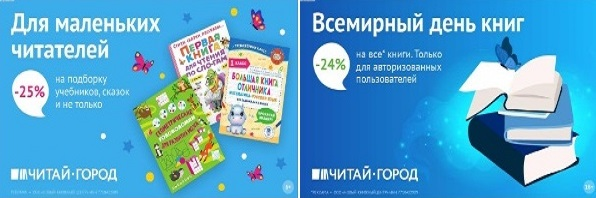 ТОВАРЫ для ХУДОЖНИКОВ и ДИЗАЙНЕРОВ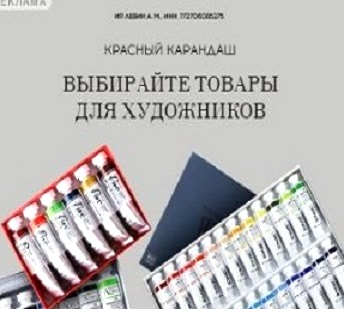 АУДИОЛЕКЦИИ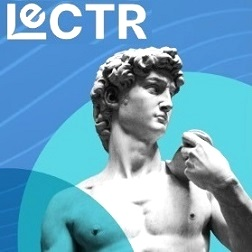 IT-специалисты: ПОВЫШЕНИЕ КВАЛИФИКАЦИИ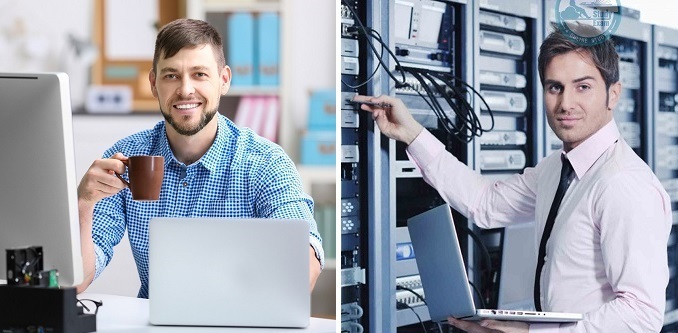 ФИТНЕС на ДОМУ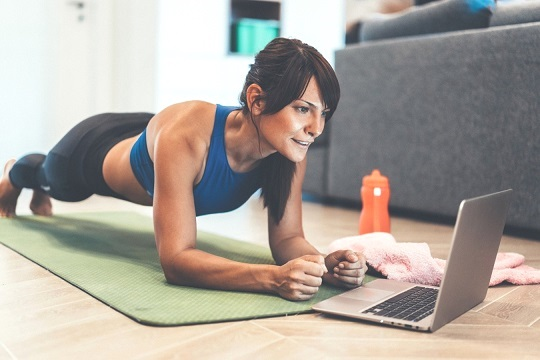 